 Administration communale d’Aubange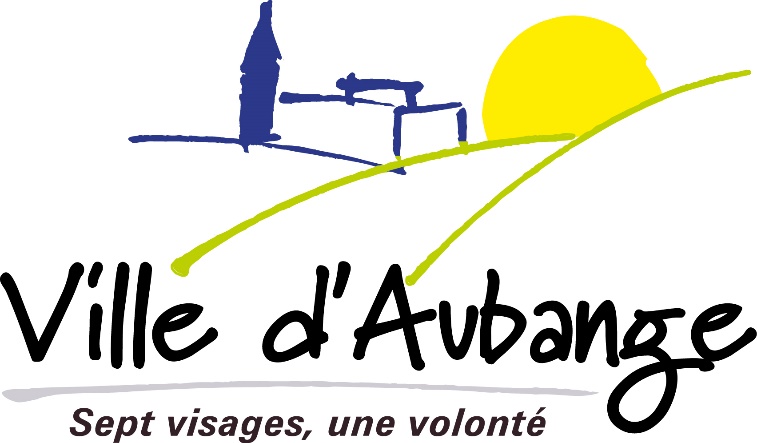 22 Rue Haute, 6791 Athus063/38 12 50accueil@aubange.bewww.aubange.euwww.aubange.be/presswww.flui.city/aubange@VilleDaubange sur Facebook@ADMAUBANGE sur TwitterCandidature pour l’octroi d’une bourse relative à un travail de fin d’étude dont le sujet est d’intérêt communalNOM : ………………………………………………………………….Prénom : ……………………………………………………………..Adresse (rue, n°, code postal et localité): ………………………………………………………………………………………………………………………………….................Numéro de téléphone : ……………………………………………………………..Adresse mail : …………………………………………………………………………….Compte bancaire : ……………………………………………………………………..Etablissement scolaire : ……………………………………………………………..Année d’étude : …………………………………………………………………………Option éventuelle/matière : ………………………………………………………Travail réalisé dans le cadre de/d’ : …………………………………………………………………………………………Titre du travail :……………………………………………………………………………………………………………………………………………………………………………………………………………………………………………………………………………………………………Promoteur du mémoire/travail: ………………………………………………………………………………………………Coordonnées : …………………………………………………………………………………………………………………………Date de dépôt du travail à l’établissement scolaire : ………………………………………………………………. Le sujet du travail porte sur le thème éligible à l’octroi de la bourse (barrer les réponses incorrectes ou entourer la proposition exacte) : Le marketing territorial ; La prospective/ la démographie ; La dégradation urbaine ;La mobilité transfrontalière ;Les lignes à haute tension ; La question du logement (sous l’angle qualitatif) ;La programmation urbanistique ; Le phénomène « ville dortoir » ;L’apprentissage des langues ; L’intégration des primo-arrivants ; La problématique de la sécurité (sous l’angle de la criminologie) ;La problématique des commerces en centre urbain (développement local) ;Les formes de coopération transfrontalière (le PED) ;La transition Smart City ;Ecologie urbaine ;Participation citoyenne / démocratie participative ;Dynamiques de transition et Territoire durable ;Identités territoriales.Dans le cas où le thème ne serait pas repris dans la liste ci-dessus, le sujet que j’estime être d’intérêt communal est le suivant : …………………………………………………………………………………………Description du sujet (objectifs poursuivis et finalités/domaine/méthodologie/état de l’art, etc.): ……………………………………………………………………………………………………………………………………………………………………………………………………………………………………………………………………………………………………………………………………………………………………………………………………………………………………………………………………………………………………………………………………………………………………………………………………………………………………………………………………………………………………………………………………………………………………………………………………………………………………………………………………………………………………………………………………………………………………………………………………………………………………………………………………………………………………………………………………………………………………………………………………………………………………………………………………………………………………………………………………………………………………………………………………………………………………………………………………………………………………………………………………………………………………………………………………………………………………………………………………………………………………………………………………………………………………………………………………………………………………………………………………………………………………………………………………………………………………………………………………………………………………………………………………………………………………………………………………………………………………………………………………………………………………………………………………………………………………………………………………………………………………………………………………………………………………………………………………………………………………………………………………………………………………………………………………………………………………………………………………………………………………………………………………………………………………………………………………………………………………………………………………………………………………………………………………………………………………………………………………………………………………………………………………………………………………………………………………………………………………………………………………………………………………………………………………………………………………………………………………………………………………………………………………………………………………………………………………………………………………………………………………………………………………………………………………………………………………………………………………………………………………………………………………………………………………………………………………………………………………………………………………………………………………………………………………………………………………………………………………………………………………………………………………………………………………………………………………………………………………………………………………………………………………………………………………………………………………………………………………………………………………………………………………………………………………………………………………………………………………………………………………………………………………………………………………………………………………………………………………………………………………………………………………………………………………………………………………………………………………………………………………………………………………………………………………………………………………………………………………………………………………………………………………………………………………………………………………………………………………………………………………………………………………………………………………………………………………………………………………………………………………………………………………………………………………………………………………………………………………………………………………………………………………………………………………………………………………………………………………………………………………………………………………………………………………………………………………………………………………………………………………………………………………………………………………………………………………………………………………………………………………………………………………………………………………………………………………………………………………………………………………………………………………………………………………………………………………………………………………………………………………………………………………………………………………………………………………………………………………………………………………………………………………………………………………………………………………………………………………………………………………………………………………………………………………………………………………………………………………………………………………………………………………………………………………………………………………………………………………………………………………………………………………………………………………………………………………………………………………………………………………………………………………………………………………………………………………………………………………………………………………………………………………………………………………………………………………………………………………………………………………………………………………………………………………………………………………………………………………………………………………………………………………………………………………………………………………………………………………………………………………………………………………………………………………………………………………………………………………………………………………………………………………………………………………………………………………………………………………………………………………………………………………………………………………………………………………………………………………………………………………………………………………………………………………………………………………………………………………………………………………………………………………………………………………………………………………………………………………………………………………………………………………………………………………………………………………………………………………………………………………………………………………………………………………………………………………………………………………………………………………………………………………………………………………………………………………………………………………………………………………………………………………………………………………………………………………………………………………………………………………………………………………………………………………………………………………Motivation du sujet au regard de l’intérêt communal : ………………………………………………………………………………………………………………………………………………………………………………………………………………………………………………………………………………………………………………………………………………………………………………………………………………………………………………………………………………………………………………………………………………………………………………………………………………………………………………………………………………………………………………………………………………………………………………………………………………………………………………………………………………………………………………………………………………………………………………………………………………………………………………………………………………………………………………………………………………………………………………………………………………………………………………………………………………………………………………………………………………………………………Matière que j’estime nécessaire à l’aboutissement de mon travail et qui devra m’être fournie par la Ville d’Aubange ou aide dont je pourrais nécessiter : ………………………………………………………………………………………………………………………………………………………………………………………………………………………………………………………………………………………………………………………………………………………………………………………………………………………………………………………Cases à cocher : Je m’engage à faire preuve de la déontologie nécessaire liée à l’emploi des données communales. Lorsque j’aurai accès à des données à caractère personnel, je veillerai à respecter l’article 458 du code pénal sur le secret professionnelEn cas d’octroi de la bourse, je certifie que la ville d’Aubange a le droit de disposer des résultats de mon travail (communication).Date :Fait à : Signature de l’élève candidat						Signature du promoteur